ACCIDENT, INCIDENT & OCCUPATIONAL DISEASE REPORT FORM 2019-2020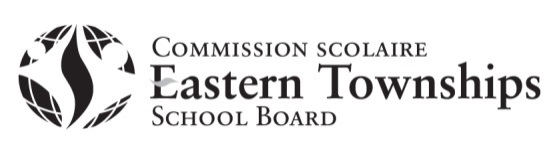 INJURED PARTY/COMPLAINANT to COMPLETE sections A & B, SIGN, DATE & SUBMIT to your immediate supervisor/department within 24 HOURS of the event.  	PLEASE PRINT CLEARLY WITH A BLUE OR BLACK PEN340 rue Saint-Jean-BoscoMagog, QC   J1X 1K9    Tel: 819-868-3100 / Fax: 819-868-2286Section A: General Information (Injured Party  / Complainant)Fill left side if employee is victim of the accident/incident and right side if it is a student or visitorSection A: General Information (Injured Party  / Complainant)Fill left side if employee is victim of the accident/incident and right side if it is a student or visitorEMPLOYEE     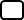 STUDENT 	OR       VISITOR    Employee’s full name: Date of birth:Support    Teacher     Professional    Admin.  Job title :Daytime phone number :Evening phone number :Full name (student or visitor) : Grade:Date of birth :                                 Age:Mother / Father / Guardian’s Name :Parent daytime phone number :Parent evening phone number :Student complete address :Section B: Description of the EventSection B: Description of the EventWHEN  Date of Event:                                                                       Time of Event:             Date Reported:                                                                     Time Reported:WHEN  Date of Event:                                                                       Time of Event:             Date Reported:                                                                     Time Reported:WHERE School name :Location of Event (Room #, lab, playground, stairs, etc.):             Witness:                                                                                                    Phone:                        WHERE School name :Location of Event (Room #, lab, playground, stairs, etc.):             Witness:                                                                                                    Phone:                        WHAT happened? (Description of the event and how it occurred)WHAT happened? (Description of the event and how it occurred)Were you injured?   YES             NO          If YES, provide a description of injury, including parts of bodyWere you injured?   YES             NO          If YES, provide a description of injury, including parts of bodyWas First Aid administered?    YES             NO                  If YES, by whom? ___________________________________________Description of First Aid:Other measures:                           YES         NOParent contacted (if student)                                                            By:  __________________________________ When : __________________Completed day                                                                                         Transfer to hospital                                                                             Ambulance            Other : _______________________________________Was First Aid administered?    YES             NO                  If YES, by whom? ___________________________________________Description of First Aid:Other measures:                           YES         NOParent contacted (if student)                                                            By:  __________________________________ When : __________________Completed day                                                                                         Transfer to hospital                                                                             Ambulance            Other : _______________________________________Signature                                                                             DateSignature                                                                             Date_____________________________________________               ___________________________________________________________________________________________               ______________________________________________                                 Injured Party’s Signature                                                                                                                        Date                                 Injured Party’s Signature                                                                                                                        Date_____________________________________________               ___________________________________________________________________________________________               ______________________________________________                                    Principal’s Signature                                                                                                                            DateIf this form was completed by someone other than the injured party, please fill out the following:                                    Principal’s Signature                                                                                                                            DateIf this form was completed by someone other than the injured party, please fill out the following:Form completed by:                                                                                         Phone Number:Form completed by:                                                                                         Phone Number:Signature :                                                                                                          Date:           Signature :                                                                                                          Date:           